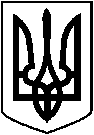  ЛЕТИЧІВСЬКА СЕЛИЩНА РАДА ХМЕЛЬНИЦЬКОЇ ОБЛАСТІВИКОНАВЧИЙ КОМІТЕТ  Р І Ш Е Н Н Я17.09.2021 р.                                  Летичів                                             №  147Про затвердження заходів по підготовці установ та організацій Летичівської селищної ради до роботи в осінньо-зимовий період 2021-2022 р.р.Заслухавши інформацію начальника  відділу  житлово – комунального  господарства, інфраструктури, охорони навколишнього середовища та комунального майна  Стадника В.М. про затвердження заходів по підготовці установ та організацій Летичівської селищної ради до роботи в осінньо-зимовий період 2021-2022 р.р., керуючись Законом України “Про місцеве самоврядування в Україні”, виконавчий комітет селищної ради В И Р І Ш И В :1. Затвердити заходи по підготовці установ та організацій Летичівської селищної ради в осінньо-зимовий період 2021-2022 р.р. (додається).2. Відповідальними за виконанням даного рішення призначити керівників установ та організацій Летичівської селищної ради, контроль за виконанням рішення покласти на заступника селищного голови Анатолія НІЦЕВИЧА. Селищний голова                                                             Ігор ТИСЯЧНИЙДодаток до рішення виконавчого комітету Летичівської селищної ради №          від       .09.2021 рЗАХОДИпо підготовці установ та організацій Летичівської селищної ради до роботи в осінньо-зимовий період 2021-2022 р.р.Селищний голова							Ігор ТИСЯЧНИЙ                                                                                                №з/пНазва заходуТермін виконанняВідповідальний виконавець12341Здійснення капітальних ремонтів бюджетних закладів на території Летичівської селищної ради відповідно до розробленої проектно-кошторисної документації Протягом року КНП «Летичівський центр ПМСД Летичівської селищної ради», КНП «Летичівська багатопрофільна лікарня», відділ освіти, молоді та спорту селищної ради,  відділ культури, національностей та релігій селищної ради2Проведення поточних ремонтів в установах, організаціях селищної ради15.10.2021КНП «Летичівський центр ПМСД Летичівської селищної ради», КНП «Летичівська багатопрофільна лікарня»,  відділ освіти, молоді та спорту  селищної ради, відділ культури, національностей та релігій селищної ради, відділ житлово-комунального господарства, інфраструктури, охорони навколишнього середовища та комунального майна селищної ради, старости3Проведення профілактичних робіт по промивці систем опалення, ревізія запірної арматури, електрообладнання, чистка котлів01.10.2021 КНП «Летичівський центр ПМСД Летичівської селищної ради», КНП «Летичівська багатопрофільна лікарня» , відділ освіти, молоді та спорту селищної ради, відділ культури, національностей та релігій селищної ради, відділ житлово-комунального господарства, інфраструктури, охорони навколишнього середовища та комунального майна селищної ради, старости4Чистка сажі печей опалення та димоходів в приміщеннях бюджетних закладів15.10.2021 КНП «Летичівський центр ПМСД Летичівської селищної ради», КНП «Летичівська багатопрофільна лікарня», відділ освіти, молоді та спорту селищної ради, відділ культури, національностей та релігій селищної ради, керівники установ, відділ житлово-комунального господарства, інфраструктури, охорони навколишнього середовища та комунального майна  селищної ради, старости5Забезпечення  установ та організацій твердим паливом (дровами, вугіллям)01.10.2021КНП «Летичівський центр ПМСД Летичівської селищної ради», КНП «Летичівська багатопрофільна лікарня»,  відділ освіти, молоді та спорту селищної ради, відділ культури, національностей та релігій селищної ради, старости6Заготівля продуктів харчування довготривалого зберігання (картопля, овочі та фрукти, консервація) для закладів освіти15.10.2021Відділ освіти, молоді та спорту селищної ради7Створення аварійних запасів необхідних матеріалів та обладнання15.10.2021КНП «Летичівський центр ПМСД Летичівської селищної ради», КНП «Летичівська багатопрофільна лікарня»,  відділ освіти, молоді та спорту селищної ради, відділ культури, національностей та релігій селищної ради, керівники установ8Встановлення ущільнювачів та поклейка вікон в приміщеннях, де не замінено вікна на металопластикові01.10.2021КНП «Летичівський центр ПМСД Летичівської селищної ради», КНП «Летичівська багатопрофільна лікарня» , відділ освіти, молоді та спорту селищної ради, відділ культури, національностей та релігій селищної ради, керівники установ, відділ житлово-комунального господарства, інфраструктури, охорони навколишнього середовища та комунального майна селищної ради, старости9Здійснити обстеження матеріально-побутових умов проживання одиноких пенсіонерів, інвалідів, ветеранів війни та праці, надати допомогу в забезпеченні паливом01.10.2021Летичівський територіальний центр соціального обслуговування (надання соціальних послуг)Підготовка вулично-дорожньої інфраструктуриПідготовка вулично-дорожньої інфраструктуриПідготовка вулично-дорожньої інфраструктуриПідготовка вулично-дорожньої інфраструктури10Встановлення нових світильників, заміна ламп систем вуличного освітленняПротягом рокуВідділ житлово-комунального господарства, інфраструктури,  охорони навколишнього середовища та комунального майна  селищної ради11Проведення ремонту вуличного дорожнього покриття в населених пунктах01.10.2021Відділ капітального будівництва  та  архітектури, відділ житлово-комунального господарства, інфраструктури, охорони навколишнього середовища та комунального майна селищної ради12Провести дезинфекцію джерел водопостачання01.10.2021директор КГП «Злагода»,старости.13Забезпечити накопичення  в  необхідних  обсягах  протиожеледних  матеріалів, та  підготовку спецтехніки  до  роботи  в  осінньо – зимовий період 01.10.2021Відділ житлово-комунального господарства, інфраструктури, охорони навколишнього середовища та комунального майна селищної ради, директор КГП «Злагода»14Забезпечити укладення договорів про надання послуг з власниками снігоприбиральної техніки для  боротьби  із  сніговими  заметами,  закріпивши  за  вулицями смт.Летичів  та  населеними  пунктами  ОТГ. 01.10.2021Відділ з питань надзвичайних ситуацій та цивільного захисту населення селищної ради, старости15Вжити  заходів  для  погашення  в  повному  обсязі  всіма  категоріями  споживачів заборгованості  з  оплати  використаних  обсягів  води  та  водовідведення,  інших  житлово-  комунальних  послуг,  а  також  забезпечити  щомісячної   сплати  поточного  споживання   житлово – комунальних  послуг  Протягом  рокудиректор КГП «Злагода»Підготовка житлового фондуПідготовка житлового фондуПідготовка житлового фондуПідготовка житлового фонду16Ремонт дверей, вікон місць загального користування в будинках комунальної власності15.10.2021Директор КГП «Злагода»17Чистка димоходів в будинках комунальної власності15.10.2021Директор КГП «Злагода»18Підготовка системи водопостачання та водовідведення до роботи в осінньо-зимовий період15.10.2021Директор КГП «Злагода»19Ремонт та заміна напірної арматури15.10.2021Директор КГП «Злагода»20Ремонт та заміна гідрантів15.10.2021Директор КГП «Злагода»